Администрация Варнавинского муниципального районаНижегородской областиПОСТАНОВЛЕНИЕОт  _______ . 							№ ________Об утверждении Программы профилактики рисков причинения вреда (ущерба) охраняемым законом ценностям при осуществлении муниципального жилищного контроля на территории Варнавинского муниципального района Нижегородской области на 2022 годВ соответствии частью 4 статьи 44 Федерального закона от 31 июля    . № 248-ФЗ «О государственном контроле (надзоре) и муниципальном контроле в Российской Федерации», постановлением Правительства Российской Федерации от 25 июня . № 990 «Об утверждении Правил разработки и утверждения контрольными (надзорными) органами программы профилактики рисков причинения вреда (ущерба) охраняемым законом ценностям», Уставом Варнавинского муниципального района Нижегородской области администрация Варнавинского муниципального района Нижегородской области    п о с т а н о в л я е т:           1. Утвердить прилагаемую Программу профилактики рисков причинения вреда (ущерба) охраняемым законом ценностям при осуществлении муниципального жилищного контроля на территории Варнавинского муниципального района Нижегородской области на 2022 год.                2. УКС и КХ администрации Варнавинского муниципального района Нижегородской области обеспечить выполнение Программы.                 3.  Разместить настоящее постановление на официальном сайте Варнавинского муниципального района Нижегородской области в сети «Интернет».           4. Контроль за исполнением настоящего постановления возложить на заместителя главы администрации Варнавинского муниципального района Нижегородской области А.Г. Фролова. Глава местного самоуправления 			            С. А. СмирновУТВЕРЖДЕНАпостановлением администрацииВарнавинского муниципального районаНижегородской областиот ________ 2021 года № ______Программа профилактики рисков причинения вреда (ущерба) охраняемым законом ценностям при осуществлении муниципального жилищного контроля на территории Варнавинского муниципального района Нижегородской области на 2022 год(далее – программа)ПАСПОРТРаздел 1. Анализ текущего состояния осуществления муниципального жилищного контроля, описание текущего развития профилактической деятельности контрольного органа, характеристика проблем, на решение которых направлена программа 1.1 Уполномоченное лицо администрации Варнавинского муниципального района Нижегородской области  осуществляет муниципальный жилищный контроль на территории Варнавинского муниципального округа Нижегородской области (далее – Варнавинский округ) в соответствии  с Жилищным кодексом Российской Федерации, Федеральным законом от 31 июля . № 248-ФЗ «О государственном контроле (надзоре) и муниципальном контроле в Российской Федерации», Уставом Варнавинского муниципального района Нижегородской области. Предметом муниципального жилищного контроля является соблюдение юридическими лицами, индивидуальными предпринимателями и гражданами обязательных требований, в отношении муниципального жилищного фонда:1) требований к использованию и сохранности жилищного фонда, в том числе требований к жилым помещениям, их использованию и содержанию, использованию и содержанию общего имущества собственников помещений в многоквартирных домах, порядку осуществления перевода жилого помещения в нежилое помещение и нежилого помещения в жилое в многоквартирном доме, порядку осуществления перепланировки и (или) переустройства помещений в многоквартирном доме;2) требований к формированию фондов капитального ремонта;3) требований к созданию и деятельности юридических лиц, индивидуальных предпринимателей, осуществляющих управление многоквартирными домами, оказывающих услуги и (или) выполняющих работы по содержанию и ремонту общего имущества в многоквартирных домах;4) требований к предоставлению коммунальных услуг собственникам и пользователям помещений в многоквартирных домах и жилых домов;5) правил изменения размера платы за содержание жилого помещения в случае оказания услуг и выполнения работ по управлению, содержанию и ремонту общего имущества в многоквартирном доме ненадлежащего качества и (или) с перерывами, превышающими установленную продолжительность;6) правил содержания общего имущества в многоквартирном доме и правил изменения размера платы за содержание жилого помещения;7) правил предоставления, приостановки и ограничения предоставления коммунальных услуг собственникам и пользователям помещений в многоквартирных домах и жилых домов;8) требований энергетической эффективности и оснащенности помещений многоквартирных домов и жилых домов приборами учета используемых энергетических ресурсов;9) требований к порядку размещения ресурсоснабжающими организациями, лицами, осуществляющими деятельность по управлению многоквартирными домами, информации в системе;10) требований к обеспечению доступности для инвалидов помещений в многоквартирных домах;11) требований к предоставлению жилых помещений в наемных домах социального использования.При осуществлении муниципального жилищного контроля в отношении жилых помещений, используемых гражданами, плановые контрольные (надзорные) мероприятия не проводятся.1.2. Субъекты, в отношении которых осуществляется муниципальный жилищный контроль: - физические лица; - индивидуальные предприниматели; - юридические лица.Раздел 2. Цели и задачи реализации программы Целями проведения профилактических мероприятий являются:- формирование единого подхода к организации и проведению профилактических мероприятий;- повышение прозрачности и открытости деятельности отдела строительства жилищно-коммунального хозяйства администрации Варнавинского муниципального округа Нижегородской области;- предупреждение нарушения субъектами контроля обязательных требований посредством правовой информированности;- повышение эффективности взаимодействия подконтрольных субъектов с органом муниципального контроля, качества и оперативности исполнения муниципальных функций.Задачами программы являются:- укрепление системы профилактики нарушений обязательных требований, путем активизации профилактической деятельности;- выявление причин, факторов и условий, способствующих нарушению обязательных требований, определение способов устранения или снижения рисков их возникновения;- повышение правосознания и правовой культуры подконтрольных субъектов.Раздел 3. Перечень профилактических мероприятий, сроки (периодичность) их проведения           Перечень профилактических мероприятий, сроки (периодичность) их проведения приводятся в приложении  к настоящей программе.Раздел 4. Показатели результативности и эффективности программы профилактики   Основным механизмом оценки эффективности и результативности профилактических материалов являются: - проведение актуализации размещаемых на официальном сайте Варнавинского округа нормативных правовых актов   - повышение уровня информированности граждан; 	- снижение рисков причинения вреда (ущерба) охраняемым законом ценностям; - увеличение доли законопослушных контролируемых лиц;- развитие системы профилактических мероприятий контрольного органа; -  внедрение различных способов профилактики; - разработка и внедрение технологий профилактической работы внутри контрольного органа; - разработка образцов эффективного, законопослушного поведения контролируемых лиц; - обеспечение квалифицированной профилактической работы должностных лиц контрольного органа; - повышение прозрачности деятельности контрольного органа; - уменьшение административной нагрузки на контролируемых лиц; - повышение уровня правовой грамотности контролируемых лиц; - обеспечение единообразия понимания предмета контроля контролируемых лиц; - мотивация контролируемых лиц к добросовестному поведению;   Ожидаемый результат реализации программы – снижение количества выявленных нарушений требований законодательства, при увеличении количества и качества проводимых профилактических мероприятий.Приложение к ПрограммеПеречень профилактических мероприятий, сроки (периодичность) их проведения Наименование программы   Программа профилактики рисков причинения вреда (ущерба) охраняемым законом ценностям при осуществлении муниципального жилищного контроля на территории Варнавинского муниципального района Нижегородской области на 2022 годПравовые основания разработки программы   Федеральный закон от 31 июля .               № 248-ФЗ «О государственном контроле (надзоре) и муниципальном контроле в Российской Федерации»;Постановление Правительства Российской Федерации от 25 июня . № 990 «Об утверждении Правил разработки и утверждения контрольными (надзорными) органами программы профилактики рисков причинения вреда (ущерба) охраняемым законом ценностям»;»;Разработчик программыУКС и КХ администрации Варнавинского муниципального района Нижегородской областиЦели программы- формирование единого подхода к организации и проведению профилактических мероприятий;- повышение прозрачности и открытости деятельности отдела строительства жилищно-коммунального хозяйства администрации Варнавинского муниципального района Нижегородской области;- предупреждение нарушения субъектами контроля обязательных требований посредством правовой информированности;- повышение эффективности взаимодействия подконтрольных субъектов с органом муниципального контроля, качества и оперативности исполнения муниципальных функцийЗадачи программы- укрепление системы профилактики нарушений обязательных требований, путем активизации профилактической деятельности;- выявление причин, факторов и условий, способствующих нарушению обязательных требований, определение способов устранения или снижения рисков их возникновения;- повышение правосознания и правовой культуры подконтрольных субъектовСроки и этапы реализации программы   Программа утверждается на краткосрочный период - 2022 годИсточники финансирования   Бюджет Варнавинского муниципального района Нижегородской областиОжидаемые конечные результаты реализации программы- проведение актуализации размещаемых на официальном сайте Варнавинского муниципального района нормативных правовых актов;- повышение уровня информированности граждан; - снижение рисков причинения вреда (ущерба) охраняемым законом ценностям; - увеличение доли законопослушных контролируемых лиц;- развитие системы профилактических мероприятий контрольного органа; -  внедрение различных способов профилактики; - разработка и внедрение технологий профилактической работы внутри контрольного органа; - разработка образцов эффективного, законопослушного поведения контролируемых лиц; - обеспечение квалифицированной профилактической работы должностных лиц контрольного органа; - повышение прозрачности деятельности контрольного органа; - уменьшение административной нагрузки на контролируемых лиц; - повышение уровня правовой грамотности контролируемых лиц; - обеспечение единообразия понимания предмета контроля контролируемых лиц; - мотивация контролируемых лиц к добросовестному поведениюСтруктура программы    Программа не предусматривает реализацию подпрограмм№ п/пНаименование мероприятияОтветственные исполнителиИсточник получения информации, сведения о мероприятииСрок (периодичность) проведения123451Размещение перечней нормативных правовых актов или их отдельных частей, содержащих обязательные требования, оценка соблюдения которых является предметом осуществления контрольных функций, а также текстов, соответствующих нормативных правовых актовМуниципальные инспекторыНа официальном сайте Варнавинского муниципального районапостоянно2Проведение актуализации размещаемых на официальном сайте Варнавинского района нормативных правовых актов или их отдельных частей, содержащих обязательные требования, оценка соблюдения которых является предметом осуществления контрольных функцийМуниципальные инспекторыНа официальном сайте Варнавинского муниципального районаВ течение 2022 г. (по мере внесения изменений в нормативные правовые акты)3Информирование контролируемых лиц о планируемых профилактических мероприятиях, контрольных (надзорных) мероприятиях Муниципальные инспекторыУполномоченные должностные лица осуществляют информирование контролируемых лиц и иных заинтересованных лиц по вопросам соблюдения обязательных требований.Информирование осуществляется посредством размещения соответствующих сведений на официальном сайте Варнавинского муниципального района Нижегородской области в информационно-телекоммуникационной сети «Интернет» (далее – официальный сайт; сеть «Интернет»), в средствах массовой информации и в иных формах.Уполномоченные должностные лица размещают и поддерживают в актуальном состоянии на официальном сайте в сети «Интернет»:1) тексты нормативных правовых актов, регулирующих осуществление муниципального жилищного контроля;2) сведения об изменениях, внесенных в нормативные правовые акты, регулирующие осуществление муниципального жилищного контроля, о сроках и порядке их вступления в силу;3) перечень нормативных правовых актов с указанием структурных единиц этих актов, содержащих обязательные требования, оценка соблюдения которых является предметом муниципального жилищного контроля, а также информацию о мерах ответственности, применяемых при нарушении обязательных требований;4) утвержденные проверочные листы в формате, допускающем их использование для самообследования;5) руководства по соблюдению обязательных требований, разработанные и утвержденные в соответствии с Федеральным законом «Об обязательных требованиях в Российской Федерации»;6) перечень критериев и индикаторов риска нарушения обязательных требований, порядок отнесения объектов муниципального жилищного контроля к категориям риска;7) перечень объектов муниципального жилищного контроля с указанием категории риска;8) программу профилактики рисков причинения вреда и план проведения плановых контрольных мероприятий;9) исчерпывающий перечень сведений, которые могут запрашиваться контрольным органом у контролируемого лица;10) сведения о способах получения консультаций по вопросам соблюдения обязательных требований;11) сведения о порядке досудебного обжалования решений Контрольного органа, действий (бездействия) его должностных лиц;12) доклады, содержащие результаты обобщения правоприменительной практики Контрольного органа;13) доклады о муниципальном жилищном контроле; 14) иные сведения, предусмотренные нормативными правовыми актами Российской Федерации и (или) программами профилактики рисков причинения вредаВ течение 2022 г. Обобщение правоприменительной практикиМуниципальные инспекторыКонтрольный орган  ежегодно по итогам обобщения правоприменительной практики готовит доклад, содержащий результаты осуществления муниципального жилищного контроля.Доклад по итогам обобщения правоприменительной практики по осуществлению муниципального жилищного контроля подготавливается отделом строительства  и жилищно-коммунального хозяйства, администрации Варнавинского муниципального района Нижегородской области,   утверждается постановлением администрации Варнавинского муниципального района Нижегородской области  и размещается на официальном сайте в сети «Интернет» в срок до 15 марта года, следующего за отчетнымдо 15 марта года, следующего за отчетным4Объявление  предостережений Муниципальные инспекторыВ случае наличия у контрольного органа сведений о готовящихся нарушениях обязательных требований или признаках нарушений обязательных требований и (или) в случае отсутствия подтвержденных данных о том, что нарушение обязательных требований причинило вред (ущерб) охраняемым законом ценностям либо создало угрозу причинения вреда (ущерба) охраняемым законом ценностям, контрольный орган объявляет контролируемому лицу предостережение о недопустимости нарушения обязательных требований и предлагает принять меры по обеспечению соблюдения обязательных требований.Контролируемое лицо вправе в течение пятнадцати дней с даты после получения предостережения о недопустимости нарушения обязательных требований подать в Контрольный орган  возражение в отношении указанного предостережения.В возражении контролируемым лицом указываются:а) наименование юридического лица, фамилия, имя, отчество (при наличии) индивидуального предпринимателя;б) идентификационный номер налогоплательщика - юридического лица, индивидуального предпринимателя;в) дата и номер предостережения, направленного в адрес юридического лица, индивидуального предпринимателя;г) обоснование позиции в отношении указанных в предостережении действий (бездействия) юридического лица, индивидуального предпринимателя, которые приводят или могут привести к нарушению обязательных требований.При этом контролируемое лицо вправе приложить к таким возражениям документы, подтверждающие обоснованность таких возражений, или их заверенные копии, либо в согласованный срок представить их в Контрольный орган.Возражения направляются контролируемым лицом в бумажном виде почтовым отправлением в Контрольный орган либо в виде электронного документа, оформляемого в соответствии со статьей 21 Федерального закона       № 248-ФЗ, на указанный в предостережении адрес электронной почты Контрольного органа либо иными указанными в предостережении способами.Контрольный орган рассматривает возражения, по итогам рассмотрения которого направляет в течение двадцати рабочих дней со дня получения возражений контролируемому лицу ответ в порядке, установленном статьей 21 Федерального закона № 248-ФЗ. При отсутствии возражений контролируемое лицо в указанный в предостережении срок направляет в Контрольный орган уведомление об исполнении предостережения.В уведомлении об исполнении предостережения указываются:а) наименование юридического лица, фамилия, имя, отчество (при наличии) индивидуального предпринимателя;б) идентификационный номер налогоплательщика - юридического лица, индивидуального предпринимателя;в) дата и номер предостережения, направленного в адрес юридического лица, индивидуального предпринимателя;г) сведения о принятых по результатам рассмотрения предостережения мерах по обеспечению соблюдения обязательных требований.Уведомление об исполнении предостережения направляется контролируемым лицом в бумажном виде почтовым отправлением в Контрольный орган либо в виде электронного документа, оформляемого в соответствии со статьей 21 Федерального закона № 248-ФЗ, на указанный в предостережении адрес электронной почты Контрольного органа либо иными указанными в предостережении способамиВ течение 2022 г., при наличии сведений о готовящихся нарушениях или о признаках нарушений обязательных требований5Консультирование Должностные лица Уполномоченные должностные лица в ходе личного приема по адресу: Нижегородская область, Варнавинский район, пл. Советская, д.1; Консультирование (в том числе письменное консультирование) осуществляется по вопросам, касающимся порядка осуществления муниципального жилищного контроля, в том числе:а) предмета муниципального жилищного контроля;б) порядка отнесения объектов контроля к категориям риска;в) периодичности проведения плановых контрольных мероприятий объектов контроля в зависимости от категории риска;г) состава и порядка осуществления профилактических мероприятий;д) видов плановых и внеплановых контрольных мероприятий;е) порядка обжалования решений Контрольного органа и его должностных лиц.В иных случаях консультирование осуществляется в устной форме. В случае, если у должностного лица во время устной консультации отсутствует необходимая информация для разрешения вопроса по существу, консультируемому лицу предлагается направить письменное заявление о предоставлении консультации для всестороннего и полного рассмотрения вопроса.В ходе консультирования не может предоставляться информация, содержащая оценку конкретного контрольного мероприятия, решений и (или) действий должностных лиц Контрольного органа, иных участников контрольного мероприятияВ течение 2022 г. по мере поступления обращений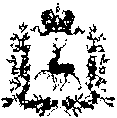 